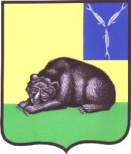 СОВЕТ МУНИЦИПАЛЬНОГО ОБРАЗОВАНИЯ ГОРОД ВОЛЬСКВОЛЬСКОГО МУНИЦИПАЛЬНОГО РАЙОНАСАРАТОВСКОЙ ОБЛАСТИ   Р Е Ш Е Н И Е22 ноября 2016 г.                           № 35/3-171                      г. ВольскО проекте бюджетамуниципального образованиягород Вольск на 2017 год и плановый период 2018 и 2019 годов          В соответствии с пунктом 15.4 Решения Совета муниципального образования город Вольск от 20.08.2012г. № 53/2-297 «Об утверждении Положения о бюджетном процессе в муниципальном образовании город Вольск», статьями 19, 56 Устава муниципального образования город Вольск Вольского муниципального района Саратовской области, Совет муниципального образования город ВольскРЕШИЛ:Установить, что в 2016 году проект бюджета муниципального образования город Вольск составляется и утверждается сроком на три года на 2017 год и плановый период 2018 и 2019 годов. Контроль за исполнением настоящего решения возложить на Главу муниципального образования город Вольск.Настоящее решение вступает в силу со дня его официального опубликования.И.о. Главы муниципальногообразования город Вольск                                                          И.Г. Долотова